Занятость и безработица  во Владимирской области в 2017 году( по итогам выборочного обследования рабочей силы)Сколько экономически активного населения во Владимирской области, где работают жители, сколько среди них безработных? Самые свежие данные по этим важным показателям можно узнать из итогов выборочного обследования рабочей силы за 2017г. Результаты обследования показали, что в 33 регионе численность рабочей силы (занятые + безработные) в возрасте 15-72 лет составляла 730,2 тыс. человек, 69,4% от общей численности населения области этого возраста. В 2016г. численность экономически активного населения региона в возрасте 15-72 лет в среднем была больше на 6,5 тыс. человек (736,7 тыс.,  69,5%). Большинство  владимирцев работают по найму В численности рабочей силы около 695 тыс. человек классифицировались как занятые экономической деятельностью (работающие на постоянной основе и  имеющие временный характер работы). Это 66,1% от общей численности населения области в возрасте 15-72 лет. Годом ранее  имеющих доходное занятие было 696 тыс. человек (66%). Большая часть занятых - это население, проживающее в городской местности, на долю сельского населения приходится только пятая  часть из общего числа занятых жителей области. В трудоспособном возрасте трудится 616 тыс. человек, при этом мужчин на 49 тыс. человек больше, чем женщин. Средний возраст занятого населения составил 41 год (в 2016г.- 41,1 года). Необходимо отметить, что среди работающих женщин почти каждая третья (33,4%) имеет высшее образование, среди мужчин – почти каждый четвертый (24%). Не имеют основного общего образования  0,2% женщин и  0,4% мужчин. Основная часть жителей  Владимирской области работает по найму (почти 95% от всех занятых). Из них  около 85%  трудится на предприятиях, в организациях со статусом юридического лица, остальные - по найму у физических лиц, индивидуальных предпринимателей, в фермерских хозяйствах. И только 5,1% всех занятых работают не по найму (работодатели, самостоятельно занятые, помогающие на семейном предприятии).Безработица в цифрахОстальная часть рабочей силы  - 35,3 тыс. человек в соответствии  с критериями Международной Организации Труда (МОТ), была отнесена к безработным (не имеющим работы или доходного занятия, ищущим работу и готовым приступить к ней в обследуемую неделю). Уровень безработицы, исчисленный как отношение численности безработных к численности рабочей силы, в 2017 г. составил 4,8%.  Годом ранее безработных было больше на 5,7 тыс. человек  (41 тыс. человек, 5,6%). Среди безработных, к сожалению, много молодого населения от 20 до 39 лет.    И в  2016, и в 2017гг.  их численность  была  на уровне 20 тыс. человек.  Средний возраст безработного в 2017г. составил 38 лет (в 2016г. - 37 лет).Рис. 2 Уровень безработицы по методологии МОТ (в % к численности рабочей силы)                                                                                                                                                                          Таблица 1Численность и состав рабочей силыБезработица по полу и месту проживания. Среди безработных доля женщин в  2017г. составила  около 48%, большая часть безработных (свыше 70%) - городские жители.                                                                                                                                                                           Таблица 2Уровень безработицы по полу и месту проживания (в процентах от рабочей силы)Продолжительность поиска работы. Среди безработных 32% составляют лица, срок пребывания которых в состоянии поиска работы (безработицы) не превышает 3-х месяцев. Один год и более ищут работу немногим более 22% безработных (застойная безработица). Среднее время поиска работы  в   2017г. составило 6,9 месяца.Способы поиска работы. Как показывают материалы обследований рабочей силы, более 70% безработных ищут работу самостоятельно без содействия служб занятости. Наиболее предпочтительным является обращение при поиске работы к помощи друзей, родственников и знакомых - его использует 80% безработных.Наличие опыта работы. В численности безработных 12% составляют лица, не имеющие опыта трудовой деятельности. Среди безработных 14% оставили прежнее место работы в связи с высвобождением или сокращением численности работников, ликвидацией предприятия, оставили прежнее место работы в связи с увольнением по собственному желанию  свыше 33% безработных.                                                                                                                                                                                        Таблица 3Структура безработных по наличию опыта работы 
и обстоятельствам незанятости 
(в процентах) Лючина Ирина СтаниславовнаНачальник отдела статистики труда, науки и населения тел. (4922  33-45-32)mailto:P33_luchina@gks.ruСолдатова Наталья Михайловна, специалист  Владимирстата по взаимодействию  со СМИтел. (4922 534167);  моб.  8 930 740 88 65 mailto: P33_nsoldatova@gks.ru http://vladimirstat.gks.ru При использовании материалов Территориального органа Федеральной службы государственной статистики по  Владимирской  области в официальных, учебных или научных документах, а также в средствах массовой информации ссылка на источник обязательна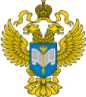 ТЕРРИТОРИАЛЬНЫЙ ОРГАН ФЕДЕРАЛЬНОЙ СЛУЖБЫ ГОСУДАРСТВЕННОЙ СТАТИСТИКИ ПО ВЛАДИМИРСКОЙ ОБЛАСТИТЕРРИТОРИАЛЬНЫЙ ОРГАН ФЕДЕРАЛЬНОЙ СЛУЖБЫ ГОСУДАРСТВЕННОЙ СТАТИСТИКИ ПО ВЛАДИМИРСКОЙ ОБЛАСТИ14 марта 2018г.14 марта 2018г.Пресс-релиз2013г.2014г.2015г2016г.2017г.Тыс. человекРабочая сила в возрасте 15-72 лет 770,1758,5760,0736,7730,2Занятые740,9725,6717,7695,7694,9Безработные29,232,942,341,035,3В процентахУровень участия в рабочей силе (рабочая сила к численности  населения в возрасте 15-72 лет)69,769,870,869,569,4Уровень занятости(занятые к численности населения  в возрасте 15-72 лет)67,166,866,965,766,1Уровень безработицы 
(безработные к численности рабочей силы)3,84,35,65,64,8   Всего    МужчиныЖенщиныГородское населениеСельское население2013г.3,84,13,53,93,62014г.4,34,64,04,05,52015г.5,66,15,05,46,22016г.5,66,74,45,17,42017г.4,85,04,74,36,8БезработныеИмеют
опыт
работы Из них оставили
прежнее место работы в связи сИз них оставили
прежнее место работы в связи сНе имеют опыта 
работы БезработныеИмеют
опыт
работы высвобождением, сокращением штатов, ликвидацией организации, собственного делаувольнением по собственному желаниюНе имеют опыта 
работы 2013г.10074,817,336,325,22014г.10080,215,039,919,82015г.10082,512,739,917,52016г.10086,018,937,614,02017г.10088,114,133,411,9